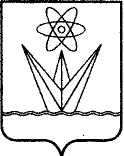 АДМИНИСТРАЦИЯЗАКРЫТОГО АДМИНИСТРАТИВНО –ТЕРРИТОРИАЛЬНОГО ОБРАЗОВАНИЯГОРОДА  ЗЕЛЕНОГОРСКАКРАСНОЯРСКОГО КРАЯП О С Т А Н О В Л Е Н И Е29.12.2020                           г. Зеленогорск                                       193-пО внесении изменений в Примерное положение об оплате труда работников муниципальных учреждений города Зеленогорска, находящихся 
в ведении Муниципального казенного 
учреждения «Комитет по делам культуры и молодежной 
политики города Зеленогорска», утвержденное постановлением АдминистрацииЗАТО г. Зеленогорска от 29.08.2017 № 194-пВ соответствии с Трудовым кодексом Российской Федерации, постановлением Администрации  ЗАТО г. Зеленогорска от 14.03.2019 № 47-п «Об утверждении Положения о системе оплаты труда работников муниципальных учреждений города Зеленогорска», учитывая постановление Администрации ЗАТО г. Зеленогорска от 29.08.2019 № 151-п «Об утверждении показателей эффективности деятельности бюджетных и казенных учреждений, находящихся в ведении Муниципального казенного учреждения «Комитет по делам культуры и молодежной политики города Зеленогорска», на основании Устава города ЗеленогорскаПОСТАНОВЛЯЮ:	1. Внести в Примерное положение об оплате труда работников муниципальных учреждений города Зеленогорска, находящихся в ведении Муниципального казенного учреждения «Комитет по делам культуры и молодежной политики города Зеленогорска», утвержденное постановлением Администрации ЗАТО г. Зеленогорска от 29.08.2017 № 194-п, следующие изменения:	1.1. В пункте 1.2 абзац девятый исключить.	1.2. В пункте 4.1 абзац первый изложить в следующей редакции:	«4.1. Работникам учреждений, за исключением руководителей, их заместителей и главных бухгалтеров, в пределах объема средств, направленных на осуществление выплат стимулирующего характера работникам учреждений, а также средств от приносящей доход деятельности, направленных учреждением на оплату труда работников учреждений с учетом положений, определенных разделом 6 настоящего примерного положения, устанавливаются следующие виды выплат стимулирующего характера:».	1.3. В пункте 4.8 абзац пятнадцатый изложить в следующей редакции:	«К выплатам по итогам работы за месяц, квартал, год не представляются работники учреждений, имеющие дисциплинарные взыскания в учетном периоде, не снятые на дату издания руководителем учреждения приказа об осуществлении выплат по итогам работы, а также уволенные по основаниям, предусмотренным пунктами 5 - 7, 11 части 1 статьи 81 Трудового кодекса Российской Федерации.».	1.4 Пункт 5.1 дополнить абзацем вторым следующего содержания:	«Средний размер оклада (должностного оклада) работников основного персонала учреждений определяется в соответствии с Порядком исчисления среднего размера оклада (должностного оклада), ставки заработной платы работников основного персонала для определения размера должностного оклада руководителя учреждения, являющимся приложением № 2 к Положению о системе оплаты труда.».	1.5. Пункт 5.9 изложить в следующей редакции:	«5.9. Объемы средств, направляемые учреждениями в фонды стимулирования руководителей учреждений, определяются в кратном отношении к размерам должностных окладов руководителей учреждений.	Количество должностных окладов руководителей учреждений, учитываемых при определении фондов стимулирования руководителей  учреждений, устанавливается распоряжениями Администрации ЗАТО г. Зеленогорска по ходатайствам Комитета по делам культуры, с учетом предельных значений, утвержденных в Положении о системе оплаты труда. 	Часть средств, полученных учреждениями от приносящей доход деятельности, направляется на выплаты стимулирующего характера руководителям учреждений с учетом:	- недопущения превышения предельных объемов средств на выплаты стимулирующего характера, предусмотренных в абзацах первом и втором настоящего пункта;	- выполнения критериев оценки эффективности деятельности руководителей учреждений, условий и в размерах, устанавливаемых распоряжениями Администрации ЗАТО г. Зеленогорска.	Часть средств, полученных учреждениями от приносящей доход деятельности, направляется на выплаты стимулирующего характера заместителям руководителей учреждений и главным бухгалтерам с учетом:	- недопущения превышения предельных объемов средств на выплаты стимулирующего характера, предусмотренных в пункте 5.10 настоящего примерного положения;	- выполнения критериев оценки эффективности деятельности заместителей руководителей учреждений и главных бухгалтеров, условий и в размерах, устанавливаемых приказом руководителей учреждений.».1.6. Пункт 5.11 изложить в следующей редакции: «5.11. Распределение фондов стимулирования руководителей учреждений по видам выплат стимулирующего характера, подведение итогов выполнения руководителями учреждений критериев оценки эффективности деятельности, а также условий выплат стимулирующего характера, установленных в приложениях № 6 и № 8 к настоящему примерному положению, осуществляется рабочей группой по определению выплат стимулирующего характера руководителям муниципальных бюджетных и казенных учреждений, находящихся в ведении МКУ «Комитет по делам культуры», созданной приказом Комитета по делам культуры (далее – рабочая группа). Порядок работы и состав рабочей группы определяется приказом Комитета по делам культуры.Решения рабочей группы оформляются в виде рекомендаций о размерах выплат стимулирующего характера руководителям учреждений. Решения принимаются рабочей группой открытым голосованием при условии присутствия не менее половины состава рабочей группы, простым большинством голосов и оформляются протоколами. Руководители учреждений не позднее 10 числа месяца, следующего за отчетным периодом, представляют в рабочую группу справки о выполнении критериев оценки эффективности деятельности руководителей учреждений в отчетном периоде, являющиеся основанием для установления размеров выплат стимулирующего характера.Руководители учреждений имеют право присутствовать на заседании рабочей группы и давать необходимые пояснения.Оценка эффективности деятельности заместителей руководителей и главных бухгалтеров осуществляется руководителями учреждений.».	1.7. В пункте 5.12 абзац первый изложить в следующей редакции:«5.12. Выплаты стимулирующего характера руководителям учреждений, их заместителям и главным бухгалтерам за важность выполняемой работы, степень самостоятельности и ответственности при выполнении поставленных задач, за качество выполняемых работ устанавливаются на квартал по результатам работы в предыдущем квартале (далее – учетный квартал) в соответствии с критериями оценки эффективности деятельности, условий и в размерах, установленными в приложении № 6 к настоящему примерному положению, и осуществляются ежемесячно.».1.8. Пункты 5.13, 5.14, 5.15, 5.16, 5.17 изложить в следующей редакции:«5.13. Вновь принятым на работу в качестве руководителя учреждения, заместителя руководителя и главного бухгалтера (за исключением заключения трудового договора на новый срок):-	выплата стимулирующего характера за важность выполняемой работы, степень самостоятельности и ответственности при выполнении поставленных задач устанавливается в размере до 100% должностного оклада на срок до окончания квартала, в котором руководитель учреждения, заместитель руководителя и главный бухгалтер учреждения приступили к работе, а если этот период составляет менее календарного месяца – до окончания квартала, следующего за месяцем, в котором руководитель учреждения, заместитель руководителя и главный бухгалтер учреждения приступили к работе;-	выплата за качество выполняемых работ устанавливается по истечении 2 месяцев работы в квартале, в котором руководитель учреждения, заместитель руководителя и главный бухгалтер учреждения приступили к работе, а если этот период составляет менее 2 календарных месяцев – по истечении квартала, следующего за кварталом, в котором руководитель учреждения, заместитель руководителя и главный бухгалтер учреждения приступили к работе.	5.14. Виды и размер персональных выплат руководителям учреждений, их заместителям и главным бухгалтерам определяются согласно приложению № 7 к настоящему примерному положению.	Персональные выплаты руководителям учреждений, их заместителям и главным бухгалтерам устанавливается на срок, не более одного года.	Персональные выплаты руководителям учреждений устанавливаются распоряжениями Администрации ЗАТО г. Зеленогорска на основании ходатайства Комитета по делам культуры. 	5.15. Выплаты по итогам работы руководителям учреждений, их заместителям и главным бухгалтерам осуществляются с целью поощрения за общие результаты труда по итогам работы за квартал, год с учетом критериев, условий, периодичности и в размерах согласно приложению № 8 к настоящему примерному положению.	Выплаты по итогам работы осуществляются руководителям учреждений в пределах фондов стимулирования руководителей учреждений, а их заместителям и главным бухгалтерам – в пределах средств, направленных учреждениями на выплаты стимулирующего характера заместителям руководителей и главным бухгалтерам с учетом пункта 5.10 настоящего примерного положения.	Выплаты по итогам работы за квартал, год производятся с учетом фактически отработанного времени в учетном периоде.	К выплатам по итогам работы не представляются руководители учреждений, их заместители и главные бухгалтера, имеющие дисциплинарные взыскания, в течение срока действия дисциплинарного взыскания, а также уволенные по основаниям, предусмотренным пунктами 5 – 7, 9, 11 части 1 статьи 81 Трудового кодекса Российской Федерации.	К выплатам по итогам работы не представляются руководители учреждений в следующих случаях:	- невыполнение целевого показателя средней заработной платы работников учреждений (отдельных категорий работников учреждений), установленных трудовыми договорами (дополнительными соглашениями к трудовым договорам);	- оценка результата проведения независимой оценки качества условий оказания услуг менее 70 баллов;	- невыполнение квоты по приему на работу в учреждение инвалидов в соответствии со статьей 20 Федерального закона от 24.11.1995 № 181-ФЗ «О социальной защите инвалидов в Российской Федерации», Законом Красноярского края от 29.01.2004 № 9-1712 «О квотировании рабочих мест для инвалидов».		5.16. Выплаты стимулирующего характера, за исключением персональных выплат, устанавливаются руководителям учреждений по каждому виду выплат стимулирующего характера раздельно распоряжениями Администрации ЗАТО 
г. Зеленогорска и с учетом рекомендаций рабочей группы.	5.17.	Заместителям руководителей учреждений и главным бухгалтерам выплаты стимулирующего характера устанавливаются на основании приказов руководителей учреждений и выплачиваются в пределах бюджетных ассигнований на оплату труда работников учреждений с учетом требований пункта 5.10 настоящего примерного положения.».	1.9. Наименование раздела 6 изложить в следующей редакции:	«6. Определение размера средств, направляемых на оплату труда руководителей учреждений, заместителей руководителей, главных бухгалтеров и работников учреждений от приносящей доход деятельности».	1.10. В пункте 6.2 абзац второй изложить в следующей редакции:	«- на осуществление выплат стимулирующего характера работникам учреждений, в том числе руководителям учреждений, их заместителями и главным бухгалтерам;».	1.11. В приложении № 1 в таблице «Минимальные размеры окладов (должностных окладов)» строку 7 «Должности профессий работников культуры, искусства и кинематографии, не вошедшие в квалификационные уровни ПКГ» дополнить строками следующего содержания:«                                                                                                                                            ».	1.12. Приложение № 5 изложить в редакции согласно приложению № 1 
к настоящему постановлению.	1.13. Приложение № 6 изложить в редакции согласно приложению № 2 
к настоящему постановлению.	1.14. Приложение № 8 изложить в редакции согласно приложению № 3 
к настоящему постановлению.	2. Настоящее постановление вступает в силу с 01.01.2021, но не ранее дня, следующего за днем его опубликования в газете «Панорама».Глава ЗАТО г. Зеленогорска						    М.В. СперанскийПриложение № 1к постановлению АдминистрацииЗАТО г. Зеленогорскаот 29.12.2020  № 193-пПриложение № 5к Примерному положению об оплате труда работников муниципальных учреждений, находящихся в ведении Муниципального казенного учреждения «Комитет по делам культуры и молодежной политики города Зеленогорска» Перечень должностей, профессий работников учреждений, 
относимых к основному персоналу, для определения размеров должностных окладов руководителей учрежденийПриложение № 2 к постановлению Администрации ЗАТО  г. Зеленогорска от 29.12.2020 № 193-п								Приложение № 6к Примерному положению об оплате труда работников муниципальных учреждений города Зеленогорска, находящихся в ведении  Муниципального казенного учреждения «Комитет по делам культуры и молодежной политики города Зеленогорска» Критерии оценки эффективности деятельности, условия и размеры выплат стимулирующего характера для руководителей учреждений, 
их заместителей и главных бухгалтеровУчреждения культуры. 1.1. Руководитель учреждения1.2. Учреждения культуры. Заместитель руководителя 2. Муниципальное казенное учреждение «Централизованная бухгалтерия». 2.1. Руководитель учреждения2.2. Главный бухгалтер3. Муниципальное казенное учреждение «Центр хозяйственно-эксплуатационного обеспечения». 3.1. Руководитель учреждения3.2. Заместитель руководителяПриложение № 3 к постановлению Администрации ЗАТО  г. Зеленогорска от 29.12.2020 № 193-пПриложение № 8 к Примерному положению об оплате труда работников муниципальных учреждений города Зеленогорска, находящихся в ведении Муниципального казенного учреждения «Комитет по делам культуры и молодежной политики города Зеленогорска» Критерии, условия, периодичность и размер выплат по итогам работыруководителям учреждений, их заместителям и главным бухгалтерамУчреждения культуры.Муниципальное казенное учреждение «Централизованная бухгалтерия»Муниципальное казенное учреждение «Центр хозяйственно-эксплуатационного обеспечения»Библиотекарь-каталогизатор10013Специалист по библиотечно-выставочной работе10013Типы и виды учрежденийДолжности, профессии работников учрежденийБиблиотеки,Дворцы (Дома, Центры) культуры,музеи, музейно-выставочные центры,зоопаркибалетмейстер,библиограф, библиотекарь,библиотекарь-каталогизатор,специалист по библиотечно-выставочной работе,специалист по экспозиционной и выставочной деятеьности,ветеринарный врач, главный библиотекарь, главный библиограф,главный хранитель фондов, главный художник, дирижер,концертмейстер,методист,научный сотрудник,редактор,режиссер,режиссер-постановщик,смотритель музейный,хормейстер,хранитель музейных ценностей, художник, художники всех специальностей, экскурсовод (лектор),экскурсовод (гид)Муниципальное казенное учреждение «Централизованная бухгалтерия»ведущий бухгалтер,ведущий специалист по закупкам, ведущий специалист по кадрам, ведущий экономистМуниципальное казенное учреждение «Центр хозяйственно-эксплуатационного обеспечения»гардеробщик, заведующий хозяйством, рабочий по комплексному обслуживанию и ремонту зданий, специалист по охране труда, специалист по пожарной безопасности, специалист по закупкам,столяр,сторож (вахтер), уборщик служебных помещений, уборщик территорий (дворник)№ п/пКритерии оценки эффективности деятельности по видам выплат УсловияУсловияУсловияПредельный размер выплат. Процент к окладу (должностному окладу), ставке заработной платыПредельный размер выплат. Процент к окладу (должностному окладу), ставке заработной платы№ п/пКритерии оценки эффективности деятельности по видам выплат Наименование ИндикаторИндикаторПредельный размер выплат. Процент к окладу (должностному окладу), ставке заработной платыПредельный размер выплат. Процент к окладу (должностному окладу), ставке заработной платы12344551Выплаты за важность выполняемой работы, степень самостоятельности и ответственности при выполнении поставленных задачВыплаты за важность выполняемой работы, степень самостоятельности и ответственности при выполнении поставленных задачВыплаты за важность выполняемой работы, степень самостоятельности и ответственности при выполнении поставленных задачВыплаты за важность выполняемой работы, степень самостоятельности и ответственности при выполнении поставленных задачВыплаты за важность выполняемой работы, степень самостоятельности и ответственности при выполнении поставленных задачВыплаты за важность выполняемой работы, степень самостоятельности и ответственности при выполнении поставленных задач1.1Эффективность финансово-экономической деятельностиВыполнение муниципального задания на предоставление муниципальных услуг (выполнение работ) учреждениемВыполнение муниципального задания на предоставление муниципальных услуг (выполнение работ) учреждением100% и выше100% и выше101.1Эффективность финансово-экономической деятельностиВыполнение муниципального задания на предоставление муниципальных услуг (выполнение работ) учреждениемВыполнение муниципального задания на предоставление муниципальных услуг (выполнение работ) учреждениемот 95% до 99,9%от 95% до 99,9%51.1Эффективность финансово-экономической деятельностиВыполнение муниципального задания на предоставление муниципальных услуг (выполнение работ) учреждениемВыполнение муниципального задания на предоставление муниципальных услуг (выполнение работ) учреждениемменее 95%менее 95%01.1Эффективность финансово-экономической деятельностиИсполнение плана финансово-хозяйственной деятельности учрежденияИсполнение плана финансово-хозяйственной деятельности учреждениясвыше 95 % до 100%свыше 95 % до 100%101.1Эффективность финансово-экономической деятельностиИсполнение плана финансово-хозяйственной деятельности учрежденияИсполнение плана финансово-хозяйственной деятельности учреждениясвыше 90% до 95%свыше 90% до 95%51.1Эффективность финансово-экономической деятельностиИсполнение плана финансово-хозяйственной деятельности учрежденияИсполнение плана финансово-хозяйственной деятельности учреждения90% и менее90% и менее01.1Эффективность финансово-экономической деятельностиПривлечение дополнительных источников финансирования (гранты, средства субсидий из бюджетов вышестоящих уровней, платная деятельность)Привлечение дополнительных источников финансирования (гранты, средства субсидий из бюджетов вышестоящих уровней, платная деятельность)наличие подписанных соглашений, договоров, с указанием сумм и целевых показателейналичие подписанных соглашений, договоров, с указанием сумм и целевых показателей21.1Эффективность финансово-экономической деятельностиВыполнение целевых показателей эффективности деятельности учреждения Выполнение целевых показателей эффективности деятельности учреждения выполнение показателей в полном объемевыполнение показателей в полном объеме101.1Эффективность финансово-экономической деятельностиВыполнение целевых показателей эффективности деятельности учреждения Выполнение целевых показателей эффективности деятельности учреждения выполнение показателей не в полном объеме  по объективным причинамвыполнение показателей не в полном объеме  по объективным причинам51.2Информационная открытость деятельности учрежденияРазмещение необходимой об учреждении информации в различных источниках (стенды учреждений, официальные сайты учреждений, официальный портал www.bus.gov.ru, публикации в СМИ )Размещение необходимой об учреждении информации в различных источниках (стенды учреждений, официальные сайты учреждений, официальный портал www.bus.gov.ru, публикации в СМИ )размещение и поддержание актуальном состоянии в учреждении в доступных для посетителей местах полной информации о правах и обязанностях получателей муниципальных услуг, деятельности учреждения;размещение и поддержание актуальном состоянии в учреждении в доступных для посетителей местах полной информации о правах и обязанностях получателей муниципальных услуг, деятельности учреждения;51.2Информационная открытость деятельности учрежденияРазмещение необходимой об учреждении информации в различных источниках (стенды учреждений, официальные сайты учреждений, официальный портал www.bus.gov.ru, публикации в СМИ )Размещение необходимой об учреждении информации в различных источниках (стенды учреждений, официальные сайты учреждений, официальный портал www.bus.gov.ru, публикации в СМИ )размещение и поддержка в актуальном состоянии информации об учреждении на официальном портале www.bus.gov.ru;размещение и поддержка в актуальном состоянии информации об учреждении на официальном портале www.bus.gov.ru;51.2Информационная открытость деятельности учрежденияРазмещение необходимой об учреждении информации в различных источниках (стенды учреждений, официальные сайты учреждений, официальный портал www.bus.gov.ru, публикации в СМИ )Размещение необходимой об учреждении информации в различных источниках (стенды учреждений, официальные сайты учреждений, официальный портал www.bus.gov.ru, публикации в СМИ )наличие публикаций, репортажей в СМИ (не менее 2 в квартал)наличие публикаций, репортажей в СМИ (не менее 2 в квартал)51.2Информационная открытость деятельности учрежденияРазмещение необходимой об учреждении информации в различных источниках (стенды учреждений, официальные сайты учреждений, официальный портал www.bus.gov.ru, публикации в СМИ )Размещение необходимой об учреждении информации в различных источниках (стенды учреждений, официальные сайты учреждений, официальный портал www.bus.gov.ru, публикации в СМИ )размещение и актуализация информации о деятельности учреждения в информационно-телекоммуникационной  сети Интернет-размещение и актуализация информации о деятельности учреждения в информационно-телекоммуникационной  сети Интернет-51.3Обеспечение (сохранение) стабильных социально-трудовых отношенийОтсутствие кредиторской задолженности по начисленным выплатам по оплате труда перед работникамиОтсутствие кредиторской задолженности по начисленным выплатам по оплате труда перед работникамиотсутствие кредиторской задолженности за отчетный периодотсутствие кредиторской задолженности за отчетный период82Выплаты за качество выполняемых работВыплаты за качество выполняемых работВыплаты за качество выполняемых работВыплаты за качество выполняемых работВыплаты за качество выполняемых работВыплаты за качество выполняемых работ2.1Обеспечение качества оказываемых учреждением услугОтсутствие обоснованных зафиксированных обращений (жалоб) от граждан на качество оказываемых услуг, работу учреждения, деятельность директора учрежденияОтсутствие обоснованных зафиксированных обращений (жалоб) от граждан на качество оказываемых услуг, работу учреждения, деятельность директора учрежденияотсутствиеобращений (жалоб)отсутствиеобращений (жалоб)102.2Эффективность реализуемой кадровой политикиУкомплектованность учреждения специалистами, работающими по профилю деятельности учрежденияУкомплектованность учреждения специалистами, работающими по профилю деятельности учреждения100% 100% 102.2Эффективность реализуемой кадровой политикиУкомплектованность учреждения специалистами, работающими по профилю деятельности учрежденияУкомплектованность учреждения специалистами, работающими по профилю деятельности учрежденияот 95% до 99,9%от 95% до 99,9%52.2Эффективность реализуемой кадровой политикиУкомплектованность учреждения специалистами, работающими по профилю деятельности учрежденияУкомплектованность учреждения специалистами, работающими по профилю деятельности учрежденияменьше 95,0%меньше 95,0%02.3Эффективность управленческой деятельностиСвоевременное и качественное предоставление отчетности, информации по запросам контрольных органов, учредителя, главного распорядителя средств местного бюджета (полнота, достоверность и соблюдение срока)Своевременное и качественное предоставление отчетности, информации по запросам контрольных органов, учредителя, главного распорядителя средств местного бюджета (полнота, достоверность и соблюдение срока)отсутствие замечаний со стороны контрольных органов, учредителя, главного распорядителя средств местного бюджетаотсутствие замечаний со стороны контрольных органов, учредителя, главного распорядителя средств местного бюджета102.4Обеспечение безопасных условий труда в учрежденииКачественное выполнение требований охраны труда, техники безопасности, пожарной безопасности, антитеррористической защищенностиКачественное выполнение требований охраны труда, техники безопасности, пожарной безопасности, антитеррористической защищенностиотсутствие предписанийотсутствие предписаний102.4Обеспечение безопасных условий труда в учрежденииКачественное выполнение требований охраны труда, техники безопасности, пожарной безопасности, антитеррористической защищенностиКачественное выполнение требований охраны труда, техники безопасности, пожарной безопасности, антитеррористической защищенностиустранение нарушений, в установленный предписанием срокустранение нарушений, в установленный предписанием срок5№ п/пКритерии оценки эффективности деятельности по видам выплат УсловияУсловияПредельный размер выплат. Процент к окладу (должностному окладу), ставке заработной платы№ п/пКритерии оценки эффективности деятельности по видам выплат Наименование индикаторПредельный размер выплат. Процент к окладу (должностному окладу), ставке заработной платы123451Выплаты за важность выполняемой работы, степень самостоятельности и ответственности при выполнении поставленных задачВыплаты за важность выполняемой работы, степень самостоятельности и ответственности при выполнении поставленных задачВыплаты за важность выполняемой работы, степень самостоятельности и ответственности при выполнении поставленных задачВыплаты за важность выполняемой работы, степень самостоятельности и ответственности при выполнении поставленных задач1.1Эффективность финансово-экономической деятельностиВыполнение муниципального задания на предоставление муниципальных услуг (выполнение работ) учреждением100% и выше101.1Эффективность финансово-экономической деятельностиВыполнение муниципального задания на предоставление муниципальных услуг (выполнение работ) учреждениемот 95% до 99,9%51.1Эффективность финансово-экономической деятельностиВыполнение муниципального задания на предоставление муниципальных услуг (выполнение работ) учреждениемменее 95%01.1Эффективность финансово-экономической деятельностиПривлечение дополнительных источников финансирования (гранты, средства субсидий из бюджетов вышестоящих уровней, платная деятельность)наличие подписанных соглашений, договоров, с указанием сумм и целевых показателей161.1Эффективность финансово-экономической деятельностиВыполнение целевых показателей эффективности деятельности учреждения выполнение показателей в полном объеме101.1Эффективность финансово-экономической деятельностиВыполнение целевых показателей эффективности деятельности учреждения выполнение показателей не в полном объеме  по объективным причинам51.2Информационная открытость деятельности учрежденияРазмещение необходимой об учреждении информации в различных источниках (стенды учреждений, официальные сайты учреждений, официальный портал www.bus.gov.ru, публикации в СМИ)размещение и поддержание актуальном состоянии в учреждении в доступных для посетителей местах полной информации о правах и обязанностях получателей муниципальных услуг, деятельности учреждения;61.2Информационная открытость деятельности учрежденияРазмещение необходимой об учреждении информации в различных источниках (стенды учреждений, официальные сайты учреждений, официальный портал www.bus.gov.ru, публикации в СМИ)размещение и поддержка в актуальном состоянии информации об учреждении на официальном портале www.bus.gov.ru;61.2Информационная открытость деятельности учрежденияРазмещение необходимой об учреждении информации в различных источниках (стенды учреждений, официальные сайты учреждений, официальный портал www.bus.gov.ru, публикации в СМИ)наличие публикаций, репортажей в СМИ (не менее 2 в квартал)61.2Информационная открытость деятельности учрежденияРазмещение необходимой об учреждении информации в различных источниках (стенды учреждений, официальные сайты учреждений, официальный портал www.bus.gov.ru, публикации в СМИ)размещение и актуализация информации о деятельности учреждения в информационно-телекоммуникационной  сети Интернет-62Выплаты за качество выполняемых работВыплаты за качество выполняемых работВыплаты за качество выполняемых работВыплаты за качество выполняемых работ2.1Обеспечение качества оказываемых учреждением услугОтсутствие обоснованных зафиксированных обращений (жалоб) от граждан на качество оказываемых услуг, работу учрежденияотсутствиеобращений (жалоб)72.2Обеспечение наличия и качества нормативно-правовых документов, регулирующих социокультурную деятельность и развитие учреждения (стратегия, планы, программы, отчеты, положения)Документы, регулирующие социокультурную деятельность и развитие учреждения (стратегия, планы, программы, отчеты, положения), соответствует требованиям законодательства Российской Федерациифакт наличия и соответствия требованиям законодательства Российской Федерации72.2Обеспечение наличия и качества нормативно-правовых документов, регулирующих социокультурную деятельность и развитие учреждения (стратегия, планы, программы, отчеты, положения)Документы, регулирующие социокультурную деятельность и развитие учреждения (стратегия, планы, программы, отчеты, положения), соответствует требованиям законодательства Российской Федерациисвоевременность актуализации42.2Обеспечение наличия и качества нормативно-правовых документов, регулирующих социокультурную деятельность и развитие учреждения (стратегия, планы, программы, отчеты, положения)Документы, регулирующие социокультурную деятельность и развитие учреждения (стратегия, планы, программы, отчеты, положения), соответствует требованиям законодательства Российской Федерацииотсутствие замечаний учредителя, главного распорядителя средств местного бюджета42.3Соблюдение исполнительской дисциплиныСвоевременное и качественное предоставление отчетности, информации по запросам контрольных органов, учредителя, главного распорядителя средств местного бюджета (полнота, достоверность и соблюдение срока)отсутствие замечаний со стороны контрольных органов, учредителя, главного распорядителя бюджетных средств102.4Обеспечение безопасных условий труда в учрежденииКачественное выполнение требований охраны труда, техники безопасности, пожарной безопасности, антитеррористической защищенностиотсутствие предписаний82.4Обеспечение безопасных условий труда в учрежденииКачественное выполнение требований охраны труда, техники безопасности, пожарной безопасности, антитеррористической защищенностиустранение нарушений, в установленный предписанием срок5№ п/пКритерии оценки эффективности деятельности по видам выплат УсловияУсловияПредельный размер выплат. Процент  к окладу (должностному окладу), ставке заработной платыКритерии оценки эффективности деятельности по видам выплат Наименование индикаторПредельный размер выплат. Процент  к окладу (должностному окладу), ставке заработной платы123451Выплаты за важность выполняемой работы, степень самостоятельности и ответственности при выполнении поставленных задачВыплаты за важность выполняемой работы, степень самостоятельности и ответственности при выполнении поставленных задачВыплаты за важность выполняемой работы, степень самостоятельности и ответственности при выполнении поставленных задачВыплаты за важность выполняемой работы, степень самостоятельности и ответственности при выполнении поставленных задач1.1Эффективность и результативность финансово-экономической деятельности учрежденияВыполнение требований к качеству и срокам выполняемых работвыполнение в полном объеме и в срок, 100% соответствие нормам действующего законодательства101.1Эффективность и результативность финансово-экономической деятельности учрежденияИсполнение бюджетной сметы учреждениясвыше 95 % до 100%151.1Эффективность и результативность финансово-экономической деятельности учрежденияИсполнение бюджетной сметы учреждениясвыше 90% до 95%101.1Эффективность и результативность финансово-экономической деятельности учрежденияИсполнение бюджетной сметы учреждения90% и менее01.1Эффективность и результативность финансово-экономической деятельности учрежденияСоблюдение сроков и достоверности бухгалтерской, налоговой статистической отчетности (ежемесячной, квартальной, годовой), в том числе по обслуживаемым учреждениямотсутствие замечаний по сдаче статистической, налоговой и пенсионной отчетности в отчетный период, в том числе от руководителей обслуживаемых учреждений101.2Эффективное взаимодействие с обслуживаемыми учреждениямиПолное выполнение обязательств по договорам (соглашениям) о безвозмездном предоставлении услуг100% выполнения обязательств по договорам (соглашениям)о безвозмездном оказании услуг с учреждениями, находящимися в ведении МКУ «Комитет по делам культуры»101.3Обеспечение (сохранение) стабильных социально-трудовых отношенийОтсутствие кредиторской задолженности по начисленным выплатам по оплате труда перед работниками учреждения и перед обслуживаемыми учреждениямиотсутствие кредиторской задолженности за отчетный период81.4Эффективное ведение контроля за выполнением целевого показателя средней заработной платы отдельных категорий работников обслуживаемых учрежденийПроведение анализа, осуществление контроля и своевременное информирование (месяц, квартал, год) руководителей обслуживаемых учреждений, главного распорядителя средств местного бюджета о выполнении целевого показателя средней заработной платы отдельных категорий работниковналичие отчетов (месяц, квартал, год) о выполнении целевого показателя средней заработной платы отдельных категорий132Выплаты за качество выполняемых работВыплаты за качество выполняемых работВыплаты за качество выполняемых работВыплаты за качество выполняемых работ2.1Обеспечение качества работы учрежденияОтсутствие обоснованных зафиксированных жалоб и обращений со стороны обслуживаемых учреждений, граждан на качество работы учреждения или деятельность директора учреждения  отсутствиеобращений (жалоб)102.1Обеспечение качества работы учрежденияОтсутствие в отчетном периоде предписаний надзорных и контролирующих органовотсутствие  замечаний (нарушений), выявленных во время плановых и внеплановых проверок контролирующими  (надзорными) органами102.2Эффективность реализуемой кадровой политикиУкомплектованность учреждения специалистами, работающими по профилю деятельности учреждения100% 122.2Эффективность реализуемой кадровой политикиУкомплектованность учреждения специалистами, работающими по профилю деятельности учрежденияот 95% до 99,9%52.2Эффективность реализуемой кадровой политикиУкомплектованность учреждения специалистами, работающими по профилю деятельности учрежденияменьше 95,0%02.3Эффективность управленческой деятельностиСвоевременное и качественное предоставление отчетности, информации по запросам контрольных органов, учредителя, главного распорядителя средств местного бюджета (полнота, достоверность и соблюдение срока)факт отсутствия замечаний12№ п/пКритерии оценки эффективности деятельности по видам выплат УсловияУсловияПредельный размер выплат. Процент к окладу (должностному окладу), ставке заработной платыКритерии оценки эффективности деятельности по видам выплат Наименование индикаторПредельный размер выплат. Процент к окладу (должностному окладу), ставке заработной платы123451Выплаты за важность выполняемой работы, степень самостоятельности и ответственности при выполнении поставленных задачВыплаты за важность выполняемой работы, степень самостоятельности и ответственности при выполнении поставленных задачВыплаты за важность выполняемой работы, степень самостоятельности и ответственности при выполнении поставленных задачВыплаты за важность выполняемой работы, степень самостоятельности и ответственности при выполнении поставленных задач1.1Эффективность и результативность финансово-экономической деятельности учрежденияИсполнение бюджетной сметы учреждениясвыше 95 % до 100%101.1Эффективность и результативность финансово-экономической деятельности учрежденияИсполнение бюджетной сметы учреждениясвыше 90% до 95%51.1Эффективность и результативность финансово-экономической деятельности учрежденияИсполнение бюджетной сметы учреждения90% и менее01.1Эффективность и результативность финансово-экономической деятельности учрежденияСоблюдение сроков и достоверности бухгалтерской, налоговой статистической отчетности (ежемесячной, квартальной, годовой), в том числе по обслуживаемым учреждениямотсутствие замечаний по сдаче статистической, налоговой и пенсионной отчетности в отчетный период, в том числе от руководителей обслуживаемых учреждений151.2Эффективное взаимодействие с обслуживаемыми учреждениямиПолное выполнение обязательств по договорам (соглашениям) о безвозмездном предоставлении услуг100% выполнения обязательств по договорам (соглашениям) о безвозмездном оказании услуг с учреждениями, находящимися в ведении МКУ «Комитет по делам культуры»151.3Обеспечение (сохранение) стабильных социально-трудовых отношенийОтсутствие кредиторской задолженности по начисленным выплатам по оплате труда перед работниками учреждения и перед обслуживаемыми учреждениямиотсутствие кредиторской задолженности за отчетный период131.4Эффективное ведение контроля за выполнением целевого показателя средней заработной платы отдельных категорий работников обслуживаемых учрежденийПроведение анализа, осуществление контроля и своевременное информирование (месяц, квартал, год) руководителей обслуживаемых учреждений и главного распорядителя средств местного бюджета о выполнении целевого показателя средней заработной платы отдельных категорий работниковналичие отчетов (месяц, квартал, год) о выполнении целевого показателя средней заработной платы отдельных категорий132Выплаты за качество выполняемых работВыплаты за качество выполняемых работВыплаты за качество выполняемых работВыплаты за качество выполняемых работ2.1Обеспечение качества работы учрежденияОтсутствие обоснованных зафиксированных жалоб и обращений со стороны обслуживаемых учреждений, граждан на качество работы учреждения отсутствиеобращений (жалоб)102.1Обеспечение качества работы учрежденияОтсутствие в отчетном периоде предписаний надзорных и контролирующих органовотсутствие замечаний (нарушений), выявленных во время плановых и внеплановых проверок контролирующими  (надзорными) органами102.2Эффективность финансово-хозяйственной деятельности учрежденияОтсутствие нарушений финансово-хозяйственной деятельности учреждения в отчетном периоде  факт отсутствия нарушений122.2Эффективность финансово-хозяйственной деятельности учрежденияОтсутствие нарушений финансово-хозяйственной деятельности учреждения в отчетном периоде  работа по устранению нарушений52.3Соблюдение исполнительской дисциплиныПолнота, достоверность и соблюдение сроков предоставления информации по отдельным запросам контрольных органов, учредителя, главного распорядителя средств местного бюджетафакт отсутствия замечаний12№п/пКритерии оценки эффективности деятельности по видам выплат УсловияУсловияПредельный размер выплат. Процент к окладу (должностному окладу), ставке заработной платыКритерии оценки эффективности деятельности по видам выплат Наименование индикаторПредельный размер выплат. Процент к окладу (должностному окладу), ставке заработной платы123451Выплаты за важность выполняемой работы, степень самостоятельности и ответственности при выполнении поставленных задачВыплаты за важность выполняемой работы, степень самостоятельности и ответственности при выполнении поставленных задачВыплаты за важность выполняемой работы, степень самостоятельности и ответственности при выполнении поставленных задачВыплаты за важность выполняемой работы, степень самостоятельности и ответственности при выполнении поставленных задач1.1Эффективность и результативность финансово-экономической деятельности учрежденияВыполнение требований к качеству и срокам выполняемых работвыполнение в полном объеме и в срок, 100% соответствие нормам действующего законодательства101.1Эффективность и результативность финансово-экономической деятельности учрежденияИсполнение бюджетной сметы учреждениясвыше 95 % до 100%131.1Эффективность и результативность финансово-экономической деятельности учрежденияИсполнение бюджетной сметы учреждениясвыше 90% до 95%51.1Эффективность и результативность финансово-экономической деятельности учрежденияИсполнение бюджетной сметы учреждения90% и менее01.2Эффективное взаимодействие с обслуживаемыми учреждениямиПолное выполнение обязательств по договорам (соглашениям) о безвозмездном предоставлении услуг100% выполнения обязательств по договорам (соглашениям) о безвозмездном оказании услуг с учреждениями, находящимися в ведении МКУ «Комитет по делам культуры»101.3Обеспечение (сохранение) стабильных социально-трудовых отношенийОтсутствие кредиторской задолженности по начисленным выплатам по оплате труда перед работниками учреждения отсутствие кредиторской задолженности за отчетный период81.4Эффективное функционирование всех систем жизнедеятельности обслуживаемых учрежденийСодержание и эксплуатация имущества, зданий и сооружений обслуживаемых учреждений в соответствии с требованиями законодательства Российской Федерации и договором о безвозмездном оказании услуготсутствие обоснованных замечаний 101.4Эффективное функционирование всех систем жизнедеятельности обслуживаемых учрежденийОбеспечение содержания в надлежащем состоянии кабинетов и помещений обслуживаемых учреждений в соответствии с требованиями законодательных и иных нормативных правовых актов Российской Федерации по охране труда отсутствие обоснованных замечаний со стороны контролирующих органов, учредителя, главного распорядителя средств местного бюджета, директоров обслуживаемых учреждений101.4Эффективное функционирование всех систем жизнедеятельности обслуживаемых учрежденийЛокальные нормативные акты в обслуживаемых учреждениях в области охраны труда, пожарной и электробезопасности соответствуют требованиям законодательства Российской Федерации факт наличия и своевременность актуализации112Выплаты за качество выполняемых работВыплаты за качество выполняемых работВыплаты за качество выполняемых работВыплаты за качество выполняемых работ2.1Обеспечение качества работы учрежденияОтсутствие обоснованных зафиксированных жалоб и обращений со стороны обслуживаемых учреждений, граждан на качество работы учреждения или деятельность директора учреждения  отсутствиеобращений (жалоб)142.1Обеспечение качества работы учрежденияОтсутствие в отчетном периоде предписаний надзорных и контролирующих органовотсутствие замечаний (нарушений), выявленных во время плановых и внеплановых проверок контролирующими  (надзорными) органами142.2Эффективность реализуемой кадровой политикиУкомплектованность учреждения специалистами, работающими по профилю деятельности учреждения100% 102.2Эффективность реализуемой кадровой политикиУкомплектованность учреждения специалистами, работающими по профилю деятельности учрежденияот 95% до 99,9%52.2Эффективность реализуемой кадровой политикиУкомплектованность учреждения специалистами, работающими по профилю деятельности учрежденияменьше 95,0%02.3Эффективность управленческой деятельностиСвоевременное и качественное предоставление отчетности, информации по запросам контрольных органов, учредителя, главного распорядителя средств местного бюджета (полнота, достоверность и соблюдение срока)факт отсутствия замечаний10№ п/пКритерии оценки эффективности деятельности по видам выплат УсловияУсловияПредельный размер выплат. Процент к окладу (должностному окладу), ставке заработной платыКритерии оценки эффективности деятельности по видам выплат Наименование индикаторПредельный размер выплат. Процент к окладу (должностному окладу), ставке заработной платы123451Выплаты за важность выполняемой работы, степень самостоятельности и ответственности при выполнении поставленных задачВыплаты за важность выполняемой работы, степень самостоятельности и ответственности при выполнении поставленных задачВыплаты за важность выполняемой работы, степень самостоятельности и ответственности при выполнении поставленных задачВыплаты за важность выполняемой работы, степень самостоятельности и ответственности при выполнении поставленных задач1.1Эффективность и результативность финансово-экономической деятельности учрежденияИсполнение бюджетной сметы учреждениясвыше 95 % до 100%131.1Эффективность и результативность финансово-экономической деятельности учрежденияИсполнение бюджетной сметы учреждениясвыше 90% до 95%51.1Эффективность и результативность финансово-экономической деятельности учрежденияИсполнение бюджетной сметы учреждения90% и менее01.2Эффективное взаимодействие с обслуживаемыми учреждениямиПолное выполнение обязательств по договорам (соглашениям) о безвозмездном предоставлении услуг100% выполнения обязательств по договорам (соглашениям) о безвозмездном оказании услуг с учреждениями, находящимися в ведении МКУ «Комитет по делам культуры»151.3Эффективное функционирование всех систем жизнедеятельности обслуживаемых учрежденийСодержание и эксплуатация имущества, зданий и сооружений обслуживаемых учреждений в соответствии с требованиями законодательства Российской Федерации и договором о безвозмездном оказании услуготсутствие обоснованных замечаний 151.3Эффективное функционирование всех систем жизнедеятельности обслуживаемых учрежденийОбеспечение содержания в надлежащем состоянии кабинетов и помещений обслуживаемых учреждений в соответствии с требованиями законодательных и иных нормативных правовых актов Российской Федерации по охране труда отсутствие обоснованных замечаний со стороны контролирующих органов, учредителя, главного распорядителя средств местного бюджета, директоров обслуживаемых учреждений101.3Эффективное функционирование всех систем жизнедеятельности обслуживаемых учрежденийЛокальные нормативные акты в обслуживаемых учреждениях в области охраны труда, пожарной и электробезопасности соответствуют требованиям законодательства Российской Федерации факт наличия и своевременность актуализации132Выплаты за качество выполняемых работВыплаты за качество выполняемых работВыплаты за качество выполняемых работВыплаты за качество выполняемых работ2.1Обеспечение качества работы учрежденияОтсутствие обоснованных зафиксированных жалоб и обращений со стороны обслуживаемых учреждений, граждан на качество работы учреждения отсутствиеобращений (жалоб)142.1Обеспечение качества работы учрежденияОтсутствие в отчетном периоде предписаний надзорных и контролирующих органовотсутствие замечаний (нарушений), выявленных во время плановых и внеплановых проверок контролирующими  (надзорными) органами142.2Соблюдение исполнительской дисциплиныПолнота, достоверность, соблюдение сроков и порядка предоставления отчетности, информации по отдельным запросам контролирующих органов, учредителя, главного распорядителя средств местного бюджета, директора учреждения  факт отсутствия замечаний102.3Соблюдение трудовой дисциплины Отсутствие аварий и срывов работы учрежденияфакт отсутствия10Наименование должностиКритерии оценкиУсловия ПериодичностьПредельныйразмер выплат к должностному окладу (процент)12345Руководитель учреждения, заместитель руководителяОрганизация и проведение (выполнение)  важных работ, внеплановых мероприятий (событий) не ниже городского уровня Отсутствие замечаний со стороны учредителя и главного распорядителя средств местного бюджета. Отсутствие жалоб и обращений со стороны гражданпо итогам работы за квартал 100Руководитель учреждения, заместитель руководителяКачественная подготовка и проведение мероприятий, связанных с уставной деятельностью учреждения  Выполнение плана мероприятий учреждения. Отсутствие замечаний со стороны учредителя и главного распорядителя средств местного бюджета. Отсутствие жалоб и обращений со стороны гражданпо итогам работы за квартал100Руководитель учреждения, заместитель руководителяВыполнение и превышение фактических показателей результативности деятельности учреждения в сравнении с запланированными Факт выполнения  и превышения плановых показателей по итогам работы за квартал100Руководитель учреждения, заместитель руководителяГотовность учреждения к работе в осенне-зимний и отопительный периодыНаличие подписанного акта проверки готовности учреждения к осенне-зимнему и отопительному периодампо итогам работы за 3 квартал50Руководитель учреждения, заместитель руководителяПолучение призовых мест  учреждением и (или) творческими коллективами в  профессиональных (творческих) смотрах (конкурсах) краевого и общероссийского уровней           Факт полученияпризового местапо итогам работы за год100Руководитель учреждения, заместитель руководителяУчастие в инновационной
деятельности, ведение экспериментальной работы, разработка и внедрение авторских программ    Факт участия в инновационной деятельности (работы, программы), подтвержденный  соответствующим документом (приказ, программа)по итогам работы за год100Результат независимой оценки качества условий оказания услуг учреждениемОбщая сумма баллов по результатам независимой оценки качества условий оказания услуг учреждением 70 баллов и болеегод проведения независимой оценки качества условий оказания услуг100Выполнение показателей, которые должны быть достигнуты по результатам выполнения плана по устранению недостатков, выявленных в ходе проведения независимой оценки качества условий оказания услуг учреждением, в рамках компетенции руководителя (ежегодно, после проведения НОК)Выполнение мероприятий плана по устранению недостатков, выявленных в ходе проведения независимой оценки качества условий оказания услугпо итогам работы за год100Наименование должностиКритерии оценкиУсловия ПериодичностьПредельныйразмер выплат к должностному окладу (процент)12345Руководитель учреждения, главный бухгалтерОрганизация и проведение (выполнение) важных работ, внеплановых мероприятий Отсутствие замечаний со стороны учредителя и главного распорядителя средств местного бюджета. Отсутствие жалоб и обращений со стороны граждан.по итогам работы за квартал 40Руководитель учреждения, главный бухгалтерКачественное составление и своевременное представление бухгалтерской, налоговой и статистической отчетности за квартал (год)Отсутствие замечаний по срокам и качеству предоставленной бухгалтерской отчетности со стороны учредителя, главного распорядителя средств местного бюджета и контролирующих органовпо итогам за работы квартал,за год30Руководитель учреждения, главный бухгалтерУспешное и добросовестное исполнение своих должностных обязанностей в соответствующем периодеФакт отсутствия дисциплинарных взысканийпо итогам работы за квартал,     за год20Руководитель учреждения, главный бухгалтерОтсутствие нарушений в финансово-хозяйственной деятельностиФакт отсутствия нарушенийпо итогам работы за квартал, за год30Наименование должностиКритерии оценкиУсловия ПериодичностьПредельныйразмер выплат к должностному окладу (процент)12345Руководитель учреждения, заместитель руководителяОрганизация и проведение (выполнение) важных работ, внеплановых мероприятий (событий) Отсутствие замечаний со стороны учредителя и главного распорядителя средств местного бюджета. Отсутствие жалоб и обращений со стороны граждан.по итогам работы за квартал40Руководитель учреждения, заместитель руководителяОбеспечение особого режима работы в обслуживаемых учреждениях, связанного с обеспечением безаварийной, безотказной и бесперебойной работы инженерных и хозяйственно-эксплуатационных систем жизнеобеспечения учреждений100% отсутствие срывов и аварийных ситуаций в обслуживаемых учрежденияхпо итогам работы за квартал,     за год40Руководитель учреждения, заместитель руководителяУспешное и добросовестное исполнение своих должностных обязанностей в соответствующем периодеФакт отсутствия не снятого дисциплинарного взысканияпо итогам работы за квартал,     за год20Руководитель учреждения, заместитель руководителяПодготовка обслуживаемых учреждений к работе в  осенне-зимний период 100% факт приема обслуживаемых учреждений к работе в осенне-зимний период по итогам работы за 3 квартал50